Фигурное вождение велосипеда1 этап - Зауженная с поворотом : 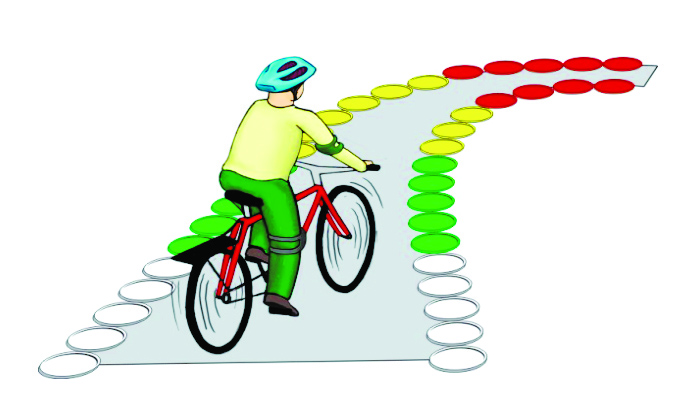 2 этап – Змейка: 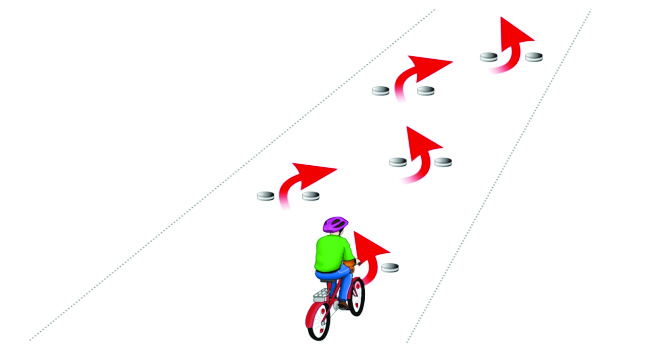 3 этап – Наклонная доска: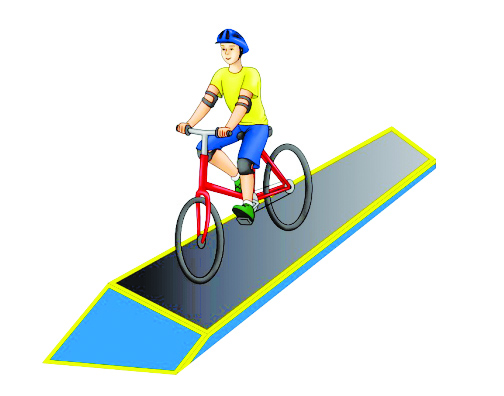                                               4 этап – Слалом: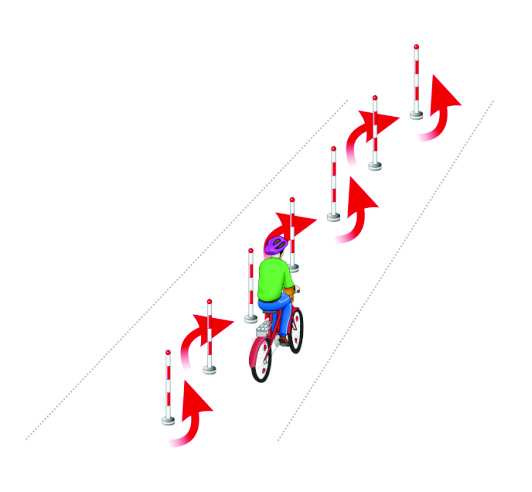 5 этап – перенос предмета: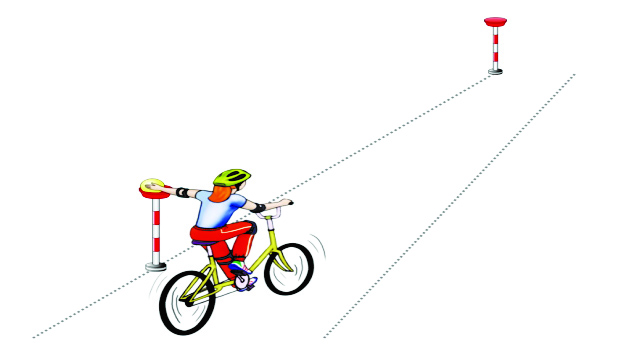 6 этап - Восьмерка: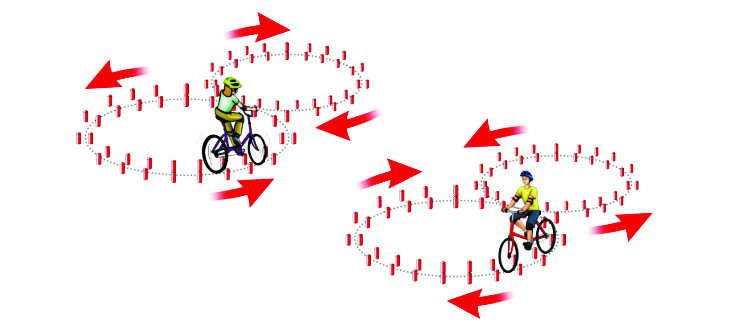  7 этап – Перестроение:                                                    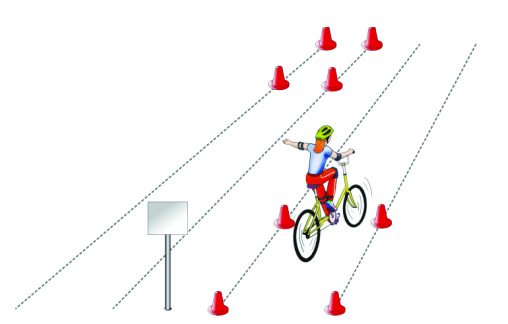 8 этап – Круг: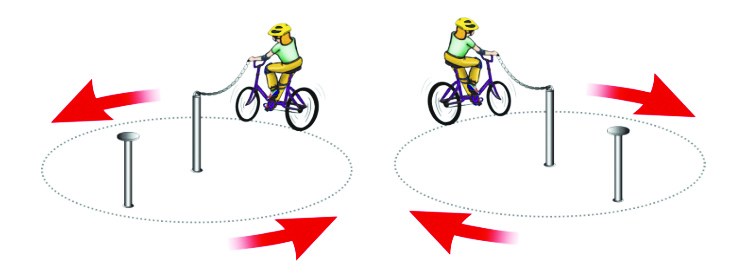 9 этап – Желоб: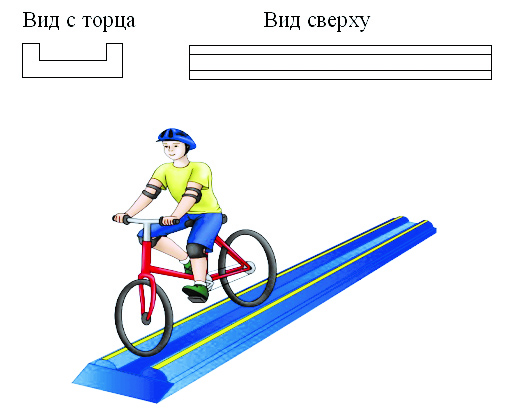 